SAÜ EĞİTİM BİLİMLERİ ENSTİTÜSÜENSTİTÜ YÖNETİM KURULU KARAR TUTANAĞITOPLANTI TARİHİ	: 18/01/2011	TOPLANTI NO	: 003Enstitü Yönetim Kurulu, Enstitü Müdürü Doç. Dr. İsmail GÜLEÇ başkanlığında toplanarak gündemdeki maddeleri görüşmüş ve aşağıdaki kararları almıştır.TOPLANTIYA KATILANLAR			TOPLANTIYA KATILMAYANLAR 	Doç. Dr. İsmail GÜLEÇYrd. Doç. Dr. Özcan Erkan AKGÜNYrd. Doç. Dr. Mustafa BAYRAKÇIDoç. Dr. Esra AKGÜL MACAROĞLUYrd. Doç. Dr. Ahmet ESKİCUMALIYrd. Doç. Dr. Ergün ÖZTÜRK1-Personel Dairesi Başkanlığının 11 Ocak 2011 tarih ve 902.99-073 sayılı yazısı okunarak; 2010-2011 Eğitim-Öğretim yılı Bahar Yarıyılı Enstitümüz başvuru koşul ve kontenjanlarında Bilgisayar ve Öğretim teknolojileri Eğitimi EABD Yüksek Lisans programında ilan edilen 1 kişilik kontenjan için SAÜ Rektörlüğünce 27.12.2010 tarihinde yayımlanan Öğretim Üyesi Yetiştirme Programı (ÖYP) Araştırma Görevlilerinin Enstitümüz Anabilim Dallarında Lisansüstü Eğitim yapması ile ilgili ilana istinaden Bilgisayar ve Öğretim teknolojileri Eğitimi Anabilim Dalına Yüksek Lisans yapmak üzere başvuruda bulunan Halil KAYADUMAN’a ait başvuru dosyası incelendi. Yapılan inceleme ve görüşmeler sonucunda; Sakarya Üniversitesi Öğretim Üyesi Yetiştirme Programı (ÖYP) Başvuru ve Değerlendirme Yönergesinin 5. maddesinin D fıkrasının a) bendi uyarınca aşağıdaki tablodaki şekliyle değerlendirilerek, aynı yönetmeliğin E fıkrası uyarınca yerleştirilmesinin uygun olduğuna ve gereği için Rektörlüğe arzına oy birliği ile karar verildi.2-Enstitümüz Müdür Yardımcısı Yrd. Doç. Dr. Mustafa BAYRAKÇI’nın 17/01/2011 tarihli Dilekçesi(Davetiye mektubu ve Bildiri özeti) görüşüldü, ve 31/01/2011-01/02/2011 tarihleri arasında İtalya’nın Genoa şehrinde yapılacak konferansa bildiri sunmak üzere yolluksuz-yevmiyesiz maaşlı izinli olarak katılmasının uygunluğuna olur için Rektörlük makamına bilgi için Eğitim Fakültesi Dekanlığına bildirilmesine oy birliği ile karar verildi. 3- 2010-2011 Öğretim Yılı Bahar Yarıyılı Doktora ilanına başvuran adayların; Ales puanının %50’si, Yüksek Lisans Mezuniyetin notunun % 30’u ve EABD Başkanlıklarınca yapılan Bilimsel Değerlendirme Sınavı (yazılı ve sözlü) puanının %20’si (yazılı notu %10+sözlü notu %10) alınarak oluşturulan Başarı notuna göre yapılan sıralamanın aşağıdaki şekliyle kabulüne oybirliği ile karar verildi.	EĞİTİM BİLİMLERİ EABD EĞİTİMDE PSİKOLOJİK HİZMETLER BD (KONTENJAN : 5)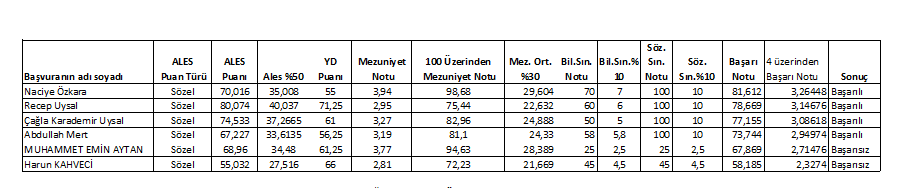 Gündemde Başka madde olmadığından toplantıya son verildi.Doç. Dr. İsmail GÜLEÇBaşkanYrd. Doç. Dr. Özcan Erkan AKGÜN		  		Yrd. Doç. Dr. Mustafa BAYRAKÇI		     Üye 								     ÜyeDoç. Dr. Esra MACAROĞLU AKGÜL	                        Yrd. Doç. Dr. Ahmet ESKİCUMALI	 	       Üye 							      ÜyeYrd. Doç. Dr. Ergün ÖZTÜRK   						       ÜyeADI SOYADIALES 
PUANIALES 
PUANI
(4' Lük sistem)Ales Notu %50Lisans
Mez. NotuLisans Mez. 
Notu %50Toplam
PuanıHalilKAYADUMAN88,6923,5471,7733,301,6503,423